Parallel Computing ConceptsCSInParallel ProjectJuly 26, 2012CONTENTS1   Introduction	11.1	Motivation  . . . . . . . . . . . . . . . . . . . . . . . . . . . . . . . . . . . . . . . . . . . . . . . .	11.2	Some pairs of terms  . . . . . . . . . . . . . . . . . . . . . . . . . . . . . . . . . . . . . . . . . . .	12   Parallel Speedup	42.1	Introduction  . . . . . . . . . . . . . . . . . . . . . . . . . . . . . . . . . . . . . . . . . . . . . . .	42.2	Amdahl’s Law  . . . . . . . . . . . . . . . . . . . . . . . . . . . . . . . . . . . . . . . . . . . . . .	43   Some Options For Communication	64   Some issues in concurrency	7Index	8CHAPTERONEINTRODUCTION1.1 MotivationMoore’s “Law”: an empirical observation by Intel co-founder Gordon Moore in 1965. The number of components in computer circuits had doubled each year since 1958, and Moore predicted that this doubling trend would continue for another decade. Incredibly, over four decades later, that number has continued to double each two years or less.However, since about 2005, it has been impossible  to achieve such performance improvements by making larger and faster single CPU circuits. Instead, the industry  has created multi-core  CPUs – single chips that contain multiple circuits for carrying out instructions (cores) per chip.The number of cores per CPU chip is growing exponentially, in order to maintain the exponential growth curve ofMoore’s Law. But most software has been designed for single cores.Therefore, CS students must learn principles  of parallel computing to be prepared for careers that will require increas- ing understanding of how to take advantage of multi-core systems.1.2 Some pairs of termsparallelism multiple (computer) actions physically taking place at the same timeconcurrency  programming in order to take advantage of parallelism (or virtual parallelism)Comments  Thus, parallelism takes place in hardware, whereas concurrency takes place in software. Op- erating systems must use concurrency,  since they must manage multiple processes that are abstractly executing at the same time–and can physically execute at the same time, given parallel hardware (and a capable OS).process  the execution of a programthread a sequence of execution within a programComments   Every process has at least one thread of execution, defined by that process’s program counter.If there are multiple threads within a process,  they share resources  such as the process’s mem- ory allocation. This reduces the computational  overhead for switching  among threads (also called lightweight  processes), and enables efficient sharing of resources (e.g., communication through shared memory locations).sequential programming programming for a single coreconcurrent programming programming for multiple  cores or multiple computersParallel Computing Concepts,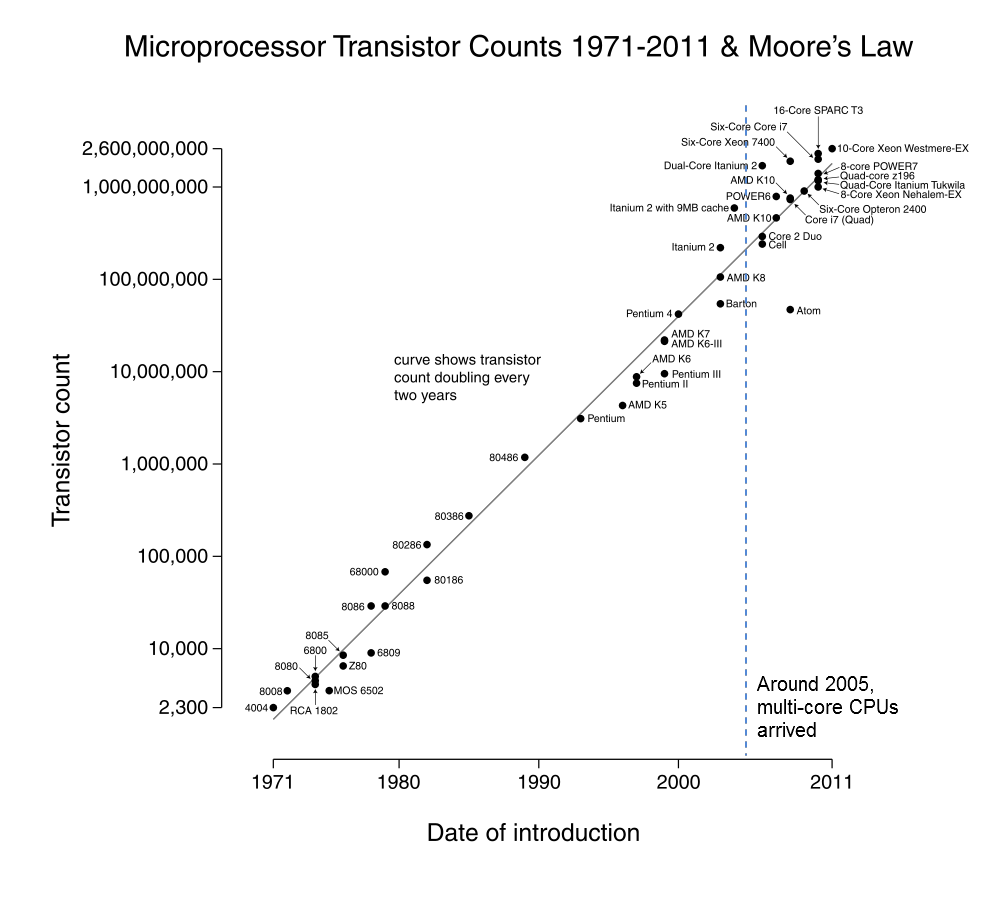 Figure 1.1: Plot of CPU transistor counts against dates of introduction.  Note the logarithmic  vertical scale; the line corresponds to exponential growth with transistor count doubling every two years. This figure is from Wikimedia Commons.Comments  CS students have primarily learned sequential programming in the past. These skills are still relevant, because concurrent  programs ordinarily consist of sets of sequential programs intended for various cores or computers.multi-core computing  computing with systems that provide multiple  computational circuits per CPU packagedistributed computing  computing with systems consisting of multiple  computers connected by computer network(s)Comments  Both of these types of computing  may be present in the same system (as in our MistRider and Helios clusters).data parallelism the same processing is applied to multiple subsets of a large data set in paralleltask parallelism different tasks or stages of a computation  are performed in parallelComments  A telephone call center illustrates data parallelism:  each incoming  customer call (or outgoing telemarketer call) represents the services processing on different data. An assembly line (or com- putational pipeline)  illustrates task parallelism:  each stage is carried out by a different  person (or processor), and all persons are working  in parallel (but on different stages of different entities.)shared memory multiprocessing  e.g., multi-core  system, and/or multiple CPU packages in a single computer,  all sharing the same main memorycluster multiple networked  computers  managed as a single  resource and designed for working as a unit on large computational problemsgrid computing   distributed systems at multiple locations, typically with separate management, coordinated for work- ing on large-scale problemscloud computing  computing services are accessed via networking  on large, centrally managed clusters at data cen- ters, typically at unknown remote locationsSETI@home another example of distributed computingComments  Although  multi-core  processors are driving the movement to introduce more parallelism in CS courses, distributed  computing  concepts also merit study. For example, Intel’s recently an- nounced 48-core chip for research behaves like a distributed  system with regards to interactions between its cache memories.PARALLEL SPEEDUP2.1 IntroductionThe speedup of a parallel algorithm  over a corresponding sequential algorithm  is the ratio of the compute time for the sequential algorithm  to the time for the parallel algorithm. If the speedup factor is n, then we say we have n- fold speedup.  For example, if a sequential algorithm  requires 10 min of compute time and a corresponding  parallel algorithm requires 2 min, we say that there is 5-fold speedup.The observed speedup depends on all implementation factors. For example, more processors often leads to more speedup; also, if other programs are running on the processors at the same time as a program implementing  a parallel algorithm,  those other programs may reduce the speedup. Even if a problem  is embarrassingly parallel, one seldom actually obtains n-fold speedup when using n-fold processors. There are a couple of explanations for this occurrence:• There is often overhead involved in a computation. For example, in the solar system computation,  results need to be copied across the network  upon every iteration. This communication is essential to the algorithm, yet the time spend on this communication  does not directly compute more solutions to the n-body problem. In general, communication  costs are frequent contributors  to overhead.  The processing time to schedule and dispatch processes also leads to overhead.• trues occur when a process must wait for another process to deliver computing resources. For example, after each computer in the solar system computation delivers the results of its iteration, it must wait to receive the updated values for other planets before beginning its next iteration.• Some parts of a computation may be inherently  sequential. In the polar ice example, only the matrix computation was parallelized,  and other parts gained in performance only because they were performed  on faster hardware and software (on a single computer)On rare occasions, using n processors may lead to more than an n-fold speedup.   For example, if a computation involves  a large data set that does not fit into the main memory of a single computer,  but does fit into the collective main memories of n computers, and if an embarrassingly parallel implementation requires only proportional portions of the data, then the parallel computation involving n computers may run more than n times  as fast because disk accesses can be replaced  by main-memory  accesses.Replacing main-memory accesses by cache accesses could  have a similar effect. Also, parallel pruning in a backtrack- ing algorithm could make it possible for one process to avoid an unnecessary computation  because of the prior work of another process.2.2 Amdahl’s LawAmdahl’s Law is a formula  for estimating the maximum  speedup from an algorithm  that is part sequential and part parallel. The search for 2k-digit primes illustrates this kind of problem: First, we create a list of all k-digit primes,using a sequential sieve strategy; then we check 2k-digit  random numbers in parallel until we find a prime.The Amdahl’s Law formula isoverall  speedup =	1(1 − P ) +  P• P is the time proportion of the algorithm  that can be parallelized.• S is the speedup factor for that portion of the algorithm due to parallelization.For example, suppose that we use our strategy to search for primes using 4 processors, and that 90% of the running time is spent checking 2k-digit random numbers for primality (after an initial 10% of the running time computing a list of k-digit primes). Then P = .90 and S = 4 (for 4-fold speedup). According to Amdahl’s Law,overall  speedup =	1(1 − 0.90) +  0.900.10=0.225= 3.077This estimates that we will obtain about 3-fold speedup by using 4-fold parallelism.Note:• Amdahl’s Law computes the overall speedup, taking into account that the sequential portion of the algorithm has no speedup, but the parallel portion of the algorithm  has speedup S.• It may seem surprising that we obtain only 3-fold overall speedup when 90% of the algorithm  achieves 4-fold speedup. This is a lesson of Amdahl’s Law: the non-parallelizable portion of the algorithm  has a disproportion- ate effect on the overall speedup.• A non-computational  example may help explain this effect. Suppose that a team of four students is producing  a report, together with an executive summary, where the main body of the report requires 8 hours to write, and the executive summary requires one hour to write and must have a single author (representing a sequential task). If only one person wrote the entire report, it would require 9 hours. But if the four students each write 1/4 of the body of the report (2 hours, in 4-fold parallelism),  then one student writes the summary, then the elapsed time would be 3 hours—for  a 3-fold overall speedup. The sequential portion of the task has a disproportionate effect because the other three students have nothing  to do during that portion of the task.A short computation shows why Amdahl’s Law is true.• Let Ts be the compute time without  parallelism, and Tp the compute time with parallelism.  Then, the speedup due to parallelism istotal speedup = TsTp• The value P in Amdahl’s Law is the proportion of Ts that can be parallelized,  a number between 0 and 1. Then, the proportion of Ts that cannot be parallelized is 1-P.• This means thatTsTp = time spent in unparallelizable code + time spent in parallelizable code = (1 − P ) × Ts + P × S• We conclude thattotal speedup = Ts  =	Ts	=	1Tp	(1 − P ) × Ts + P ×  Ts(1 − P ) +  PSOME OPTIONS FORCOMMUNICATIONIn simple data parallelism, it may not be necessary for parallel computations to share data with each other during the executions of their programs.  However, most other forms of concurrency require communication  between parallel computations. Here are three options for communicating between various processes/threads running in parallel.1. message passing - communicating with basic operations send and receive to transmit information from one computation to another.2. shared memory - communicating by reading and writing from local memory locations that are accessible by multiple computations3. distributed memory - some parallel computing systems provide a service for sharing memory locations on a remote computer system, enabling non-local reads and writes to a memory location for communication.Comments For distributed systems, message passing and distributed memory (if available) may be used.All three approaches may be used in concurrent programming in multi-core parallelism. However, shared (local) memory  access typically offers an attractive  speed advantage over message passing and remote distributed memory access.When multiple processes or threads have both read and write access to a memory location,  there is potential for a race condition, in which the correct behavior of the system depends on timing. (Example: filling a shared array, with algorithms for accessing and updating a variable nextindex.)• resource - a hardware  or software entity that can be allocated to a process by an operating systemComments  A memory location is an example of a (OS) resource; other examples are: files; open files; network connections; disks; GPUs; print queue entries. Race conditions  may occur around the handling of any OS resource, not just memory locations.• In the study of Operating Systems, inter-process communication (IPC) strategies are used to avoid problems such as race conditions.  Message passing is an example of an IPC strategy. (Example:  solving the array access problem with message passing.)• Message passing can be used to solve IPC problems in a distributed  system. Other common IPC strategies(semaphores, monitors, etc.) are designed for a single (possibly multi-core) computer.CHAPTERFOURSOME ISSUES IN CONCURRENCYWe will use the Hadoop implementation of map-reduce for clusters as a running  example.Fault tolerance is the capacity of a computing  system to continue to satisfy its spec in the presence of faults (causes of error)Comments  With more parallel computing components and more interactions between them, more faults become possible. Also, in large computations, the cost of restarting a computation  may become greater.  Thus, fault tolerance becomes more important  and more challenging  as one increases the use of parallelism.  Systems (such as map-reduce) that automatically provide for fault tolerance help programmers of parallel systems become more productive.Mutually exclusive  access to shared  resources means that at most one computation  (process or thread) can access a resource (such as a shared memory  location)  at a time. This is one of the requirements for correct IPC. One approach to mutually exclusive access is locking, in which a mechanism  is provided for one computation to acquire  a “lock” that only one computation may hold at any given time. A computation  possessing the lock may then use that lock’s resource without  fear of interference by another process, then release the lock when done.Comments Designing computationally  correct locking systems and using them correctly  for IPC can often be quite tricky.Scheduling means assigning computations  (processes or threads) to processors (cores, distributed  computers, etc.) according to time. For example, in map-reduce computing, we mapper processes are scheduled to particular cluster nodes having the necessary local data; they are rescheduled in the case of faults; reducers are scheduled at a later time.INDEXCcloud computing, 3 cluster, 3 concurrency, 1concurrent programming, 1Ddata parallelism, 3distributed computing, 3Ggrid computing, 3Mmulti-core computing, 3Pparallelism, 1process, 1Ssequential programming, 1home, 3shared memory multiprocessing,  3Ttask parallelism, 3thread, 1